WER IST BEIM HUND DER HERR IM HAUS?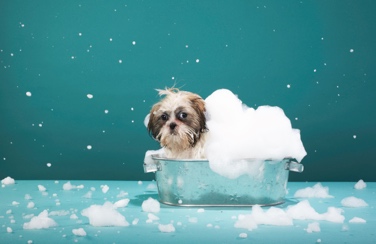 Aufgabe 1 – Aufgaben vor dem FilmHast du einen Hund? Kreuze die Antwort an, und schreibe etwas dazu., z.B. warum du wohl oder nicht einen Hund hast. Schreibe mindestens zwei Vor- und Nachteile von Hundebesitz auf. Aufgabe 2 – Aufgaben beim Ansehen des FilmesAuf YouTube (https://www.youtube.com/watch?v=u0RD3fMGaV0&t=5s) findest du den Film über Hunde und ihre Herrchen, mit deutschen Untertiteln. Er stammt aus der Dokumentarfilmreihe Willi wills wissen. Willi Weitzel ist aktiv als Reporter und Filmproduzent im Fernsehen. Seine Willi wills wissen Filmreihe zählt inzwischen weit über 100 Titel. Jede Lieferung dauert etwa 25 Minuten. So auch diese.Willi geht zuerst zur  Hundeschule Hotdogs bei München. Was – glaubst du - lernen Hunde in dieser Schule? Notiere zuerst deine Vermutungen:Sieh dir nun den Film an. Beantworte beim Ansehen des Films folgende Fragen: Hinweis: Bei jeder Frage ist angegeben, ob man die Antwort durch Zuhören () oder durch Sehen () finden kann.Hundeschule HotdogsBei den Bayrischen Meisterschaften für TurnierhundesportIm Tierheim:Rettungshundestaffel Starnberg:Zurück bei den Bayrischen Meisterschaften für Turnierhundesport: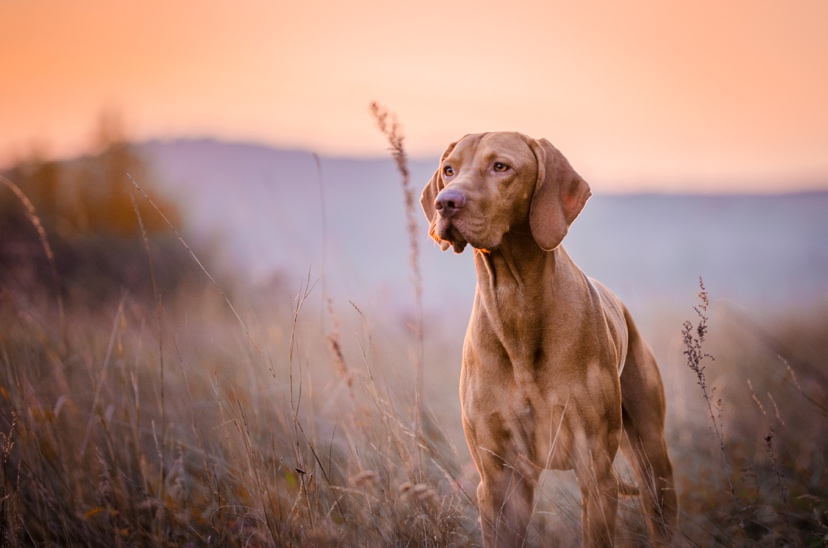 Aufgabe 3 – Aufgaben nach dem Ansehen des FilmesIm Wortfinder sind fünf Wörter, die im Film vorkommen. Schau in alle Richtungen. Also auch diagonal und von oben nach unten. Hast du sie gefunden? Unten findest du die fünf Wörter noch einmal. Schreibe die niederländischen Übersetzungen dazu:Das Gedicht‚Haustierärger‘  ist durcheinandergeraten. Wohin passen die Wörter rechts?Welche Tiere kommen in diesem Gedicht vor?Extra AufgabeMache ein Poster von deinem Lieblingshund. Klebe ein Foto oder eine Zeichnung von deinem Lieblingshund auf ein Blatt.Schreibe dazu, wie dein Hund heißt, und welche Eigenschaften er hat. Du kannst z.B. eine Anzahl  der folgenden Wörter benutzen: 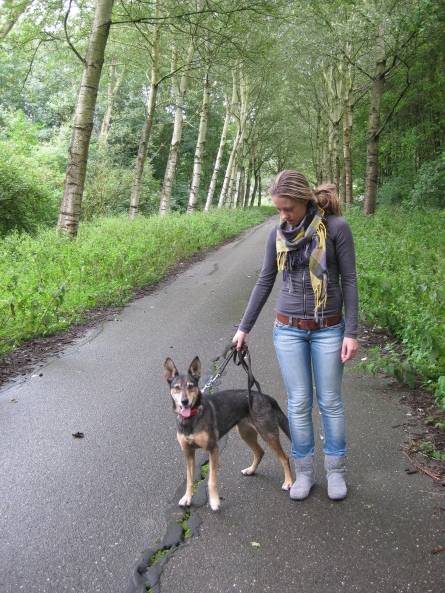 Ja, ich … Nein, ich …VorteileNachteile1122Bis wieviel Monate sind Hunde noch ‘Baby’?3512Warum müssen junge Hunde so viel spielen? um Spaß zu habenum sich nicht zu langweilensie lernen davonWelchen Tipp bekommt Bertold um Aiko stubenrein zu machen? Viermal täglich Gassi gehenNach dem Essen oder Schlafen mit dem Hund rausGut aufpassen, ob er Pipi machen mussWas ist wichtig für alle Hunde, die bei Menschen leben?LaufenSofort kommen, wenn der Eigentümer ruftPfötchen gebenWas bedeutet diese Gebärde über dem Kopf des Hundes? Hinlegen!Setzen!Aufstehen!7.In welchen Disziplinen machen Verena und Ginger mit? Hürdenlauf, Fügsamkeit,  Hindernisstrecke und …Frisbee werfenSlalomLaufen8.Wieviele Hürden müssen übersprungen werden?2349.Was macht Ginger nicht so gut in der Fügsamkeitsrunde? folgenauf Verena achteneine Runde laufen10Wieviele Punkte haben Verena und Ginger jetzt? 2586011Welcher Hund aus dem Tierheim kostet am meisten?ein groser Hundein kleiner Hunddas macht keinen Unterschied12Was soll Willi direkt nach seiner Rettung machen?sich duschensich bei Paul bedankenzum Arzt gehen13Welche Menschen können von Hunden aufgespürt werden?lebende Menschentote Menschenbeide14Wie findet Pancho die Spur der vermissten Person?der Geruch bleibtHautschuppener sucht Menschen15Wie oft trainiert Verena mit Ginger?jeden Tagwenn sie Lust hateinmal wöchentlichSHWNTERBTZWTGAHHÜKITXGUDMRAEEFHOWBSINORCZXUTENSBHLDHEPDNHVEYNNBVEGRYIODBULIMLEMKGIFHMIJRIPNEPLEWPXFNDeutschNiederländischHUNDBÜRSTENSTUBENREINTIERHEIMWELPENHaustierärgerEs war einmal ein __________ Vater,
dessen Haustier war ein __________
Der war garantiert __________ krank,
lag aber immer auf der Ofenbank.
Der Vater rief: Raus-raus-__________!
Fang __________ im Garten vorm Haus!
Der Kater sprach: __________ bin im Tierschutzverein!
Ist mir unmöglich, ein elender __________  zu sein!nicht KaterMäuse guterIch rausMörderweichgefährlichdickscheukleingroßniedlichverspieltheiterbissigschnellsüß